Entrenamiento básico de Moodle para alumnos ayudantesConvocatoria al entrenamiento virtualEstimados colegas, por esta vía estamos invitando a los alumnos ayudantes de la Facultad de Ciencias Médicas Miguel Enríquez interesados en suscribirse al entrenamiento virtual: “Entrenamiento básico de Moodle para alumnos ayudantes” programado para febrero de 2022 a través de la plataforma Moodle del Aula Virtual.Los interesados en cursarlo deben solicitar la matrícula al Dr. José Pedro Martínez a través del correo electrónico jpmtzl@infomed.sld.cu  El próximo jueves, 17 de febrero de 2022, a las 11:00 AM, se efectuará la presentación e inicio del mismo en el Laboratorio Central de Líquido Cefalorraquídeo (LABCEL); allí los esperamos.Claustro de profesores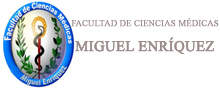 